
 



Liceo Scientifico Statale “Elio Vittorini” 
   Via Mario Donati, 5/7  20146 Milano  
Tel.  02.474448 – 02.4233297 - Fax 02.48954315  
Cod. Fisc. 80129130151   –   Cod. Mec. MIPS18000P
   Sito internet:  www.eliovittorini.edu.it    e-mail: segreteria@eliovittorini.it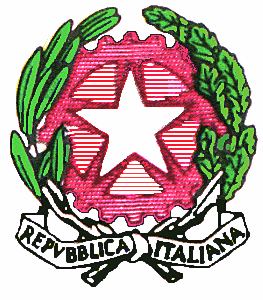 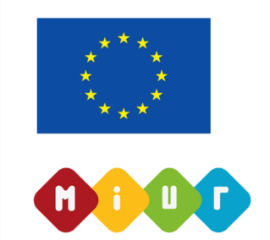 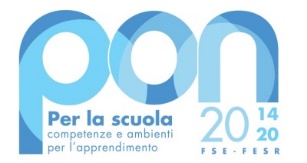 Prot.								Milano, 26 marzo 2022								Alla DSGA ff dott.ssa Serafina Cicero								All’albo – agli attiOGGETTO: Determina dirigenziale - Incarico per gestione   amministrativo – contabile per il progetto:“Fondi Strutturali Europei – Programma Operativo Nazionale “Per la scuola,competenze e ambienti per l’apprendimento” 2014-2020 - Fondo europeo di sviluppo regionale (FESR) – REACT EU - Asse V - Priorità d'investimento: 13i - (FESR) “Promuovere il superamento degli effetti della crisi nel contesto della pandemia di COVID-19 e delle sue conseguenze sociali e preparare una ripresa verde, digitale e resiliente dell’economia” – Obiettivo specifico 13.1: Facilitare una ripresa verde, digitale e resiliente dell'economia - Azione 13.1.2 “Digital board: trasformazione digitale nella didattica e nell’organizzazione”.Codice progetto: 13.1.2 A - FESRPON -LO-2021 -694   - c.u.p. G49J21011430006IL DIRIGENTE SCOLASTICOVISTA la comunicazione Prot. AOODGEFID  del  02/11/2021 con cui il MIUR ha autorizzato il progetto per il nostro Liceo con il codice 13.1.2 A - FESRPON -LO-2021 -694  per un importo autorizzato pari a 64.204,04 euro                                        VISTO l'art. 10, c. 5 del D. I. 129/2018 che prevede che le variazioni del programma, di entrata e di spesa, conseguenti ad entrate finalizzate sono disposte con decreto del dirigente scolastico, da trasmettere per conoscenza al Consiglio di Istituto; VISTE le disposizioni dell’Autorità di gestione del M.I. relative all’iscrizione delle entrate e alla registrazione delle spese nel Programma Annuale; VISTA la delibera N. 41 del 25 novembre 2021 del Consiglio di Istituto che autorizza l’assunzione in bilancio dei finanziamenti VISTA la propria determina di affidamento dell’incarico di Responsabile Unico del Procedimento (RUP) prot. n. 1309/VI.3  del 26 marzo 2022VISTO il Decreto Legislativo 30 marzo 2001, n. 165 recante "Norme generali sull'ordinamento del lavoro alle dipendenze della Amministrazioni Pubbliche" e ss.mm.ii.;VISTO il Decreto Interministeriale 28 agosto 2018 n. 129 " Regolamento recante istruzioni generali sulla gestione amministrativo-contabile delle istituzioni scolastiche, ai sensi dell’articolo 1, comma 143, della legge 13 luglio 2015, n. 107";VISTO il DPR 275/99, concernente norme in materia di autonomia delle istituzioni scolastiche;VISTO il CCNL 2016/2018;VISTA la necessità di affidare la gestione amministrativo-contabile del progetto a personale competente;VISTO il C.C.N.L. Comparto Scuola sottoscritto il 19/04/2018;
CONSIDERATO che la f.f.DSGA è assente dal servizio per cause di forza maggiore dal 15 marzo al 15 giugno 2022CONSIDERATO di riconoscere l’impegno profuso in precedenza e quello che sarà necessario successivamente per la rendicontazione e il monitoraggio del progettoDETERMINAdi conferire al Direttore S.G.A. f.f. dr.ssa Serafina Cicero, in virtù delle specifiche competenze previste per la figura professionale ricoperta, l’incarico fino al limite massimo di compenso Lordo Stato e onnicomprensivo pari a 642,04 euro per la gestione amministrativo-contabile del progetto di seguito indicato:
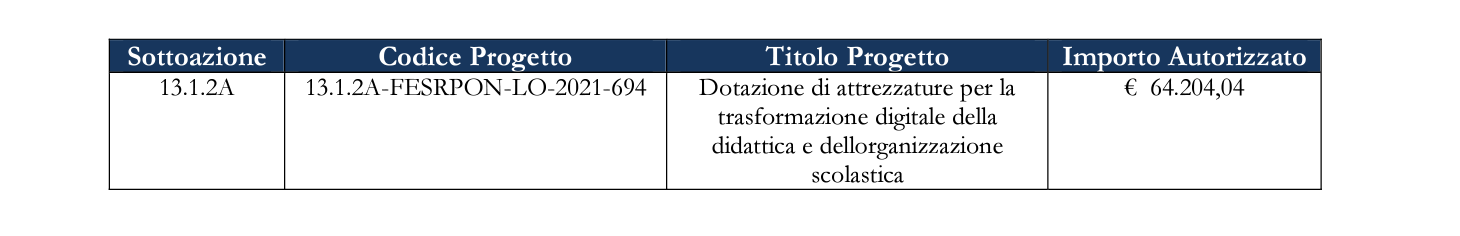 La D.S.G.A. sarà affiancata dai due assistenti tecnici Giacalone Antonella, diplomata in ragioneria e tecnico commerciale, e Morreale Gaetano, perito tecnico, in considerazione del fatto che gli Assistenti Tecnici possono svolgere mansioni di carattere amministrativo, avendone le competenze.Nell’ambito dell’incarico già sottoscritto di collaborazione plurima con l’IIS Argentia di Gorgonzola per la formazione del personale amministrativo del Liceo Scientifico Elio Vittorini, si svolgerà una specifica sessione per la formazione del personale incaricato della gestione amministrativo – contabile del PON.Tutte le ore prestate per l’attuazione del Progetto devono essere svolte oltre l’orario di  servizio e supportate da idonea documentazione da conservare agli atti dell’Istituto.Per quanto riguarda il compenso spettante, si fa riferimento al C.C.N.L. Comparto Scuola vigente, ossia € 18,50/ora lordo dipendente. Pertanto, all’importo sopra indicato deve essere aggiunto quello relativo alle ritenute a carico dello Stato. Il valore massimo dell’incarico non può superare il limite di € 642,04 omnicomprensivo.La durata dell’incarico è pari alla durata complessiva di realizzazione del Progetto medesimo. Il compenso spettante sarà corrisposto a conclusione delle attività del Progetto, dietro effettiva disponibilità, da parte dell’Istituto Comprensivo, dei fondi comunitari di riferimento del presente incarico.IL DIRIGENTE SCOLASTICODott.ssa Albalisa AzzaritiFirma autografa sostituita a mezzo stampa ai sensi dell’art. 3, c.2 del D.Lgs. n. 39/93